教育部國民及學前教育署補助高級中等學校英語文課程全英語授課計畫宗旨為執行行政院109年9月4日核定之「前瞻基礎建設：人才培育促進就業建設 2030 雙語國家政策計畫（110至113年）」，推動辦理高級中等學校（以下簡稱學校）英語文課程全英語授課，特訂定本計畫。計畫目標一、推廣學校英語文課程全英語授課之教學理念及實踐方法，提升全英語授課比率。二、培養英語文課程教師（以下簡稱教師）運用全英語教學檢核機制，增進英語文課程教學品質。三、舉辦教材教法研習，強化全英語授課之專業知能。四、辦理說明會及提供諮詢輔導，達到110學年80所學校實施本計畫。辦理單位一、指導單位：教育部。二、主辦及委辦單位：教育部國民及學前教育署（以下簡稱本署）。三、受委辦單位：國立臺灣師範大學（以下簡稱臺師大）。期程 本計畫執行期程為110學年度（110年8月1日至111年7月31日）。補助申請及審查一、申請計畫 (一) 學校為實施英語文課程全英語授課，得填具申請計畫書（如附件一）、經費申請表（如附件二）及全英語教學計畫表（如附件三），依限提送國立臺灣師範大學英語學系，以郵戳為憑。（地址：臺北市大安區和平東路一段162號；陳小姐/吳小姐收，電話：02-7749-7795、02-7749-7794）(二) 直轄市、縣（市）政府主管之學校，應依主管機關所訂期限，逕向各教育局（處）提出申請，再由教育局（處）彙整列冊及研提排序意見，將各校申請文件函送臺師大並副知本署；教育部主管之學校，逕向臺師大提出申請。二、申請補助學校之英文教師具備下列條件之一者，優先予以補助：(一) 普通型高級中等學校英語文學科中心種子教師。(二) 技術型高級中等學校英語文推動中心種子教師。三、學校應對參與本計畫之教師及其社群提供教學及行政之協助與支持。四、已參與「教育部國民及學前教育署補助擴增高級中等學校雙語實驗班計畫」之學校，不得重複申請本計畫。五、本署受理申請後，得邀集學者專家及學校代表共同審查；經審查通過及本署核定後，直轄市、縣（市）政府主管之學校，由本署通知各該政府轉知學校，教育部主管之學校，由本署逕行通知。本署得委由臺師大辦理審查事宜。實施方式一、學校應推派英文教師至少一人，填寫全英語教學計畫表（如附件三），依計畫表內容授課。二、授課教師於授課班級實施全英語授課，於普通型、單科型學校，每班每週至少一節，技術型、綜合型學校，每班每二週至少一節。三、學校應協助組成校內（或跨校）教師專業社群，定期備課及討論，並參加教材教法相關研習。四、學校應協助教師每學期至少一次公開授課，並完成「全英語教學公開授課紀錄表」（如附件四）及「全英語教學檢核機制表」（如附件五）。五、學校每學期應協助教師完成至少一個全英語授課單元教案及教學影片。補助 一、本計畫補助每校經常門新臺幣（以下同）20萬元至25萬元，並應使用於第陸點所定事項。二、本署將依「中央對直轄市及縣（市）政府補助辦法」第9條規定，依各地方政府財力級次給予不同補助比率，補助比率最高上限為百分之九十。第一級者，最高補助百分之五十；第二級者，百分之六十；第三級者，百分之七十；第四級者，百分之八十；第五級者，百分之九十。經費請撥及核銷一、本計畫補助經費之請撥、支用、核銷及結報，依「教育部補（捐）助及委辦經費核撥結報作業要點」之規定辦理。二、本項經費執行如有結餘款項，應全數繳回本署。成效考核、督導及獎勵一、本署得邀集學者專家及學校、機關代表組成輔導團，由本署指定或學校主動申請，分區至學校輔導（包括入班觀課）。二、學校應參加本署舉辦各該學期之期末成果分享會。三、學校涉及引用他人著作內容、圖片、軟體、影音檔及其他相關文件、資料者，應依著作權法相關規定辦理；其有不當引用，經檢舉查證屬實者，本署將廢止補助處分。四、執行本計畫之學校，稱為「全英語教學前導學校」；全英語教學前導學校教師執行本計畫績效卓著者，由本署或直轄市、縣（市）政府敘獎。  拾、注意事項一、學校依本計畫拍攝之學生或教職員工照片、影片有公開之必要者，應取得各該人員之書面同意；學生為未成年者，應取得家長之書面同意。書面同意資料，應妥善保存。二、學校於計畫期程結束前應完成實施之教材教案（詳案），並附於成果報告中；因本計畫所產出之教案、學習單、教材、教學錄影檔，應無償授權本署於符合教學目的之範圍內，重製、使用、上傳至教學平臺，以供本計畫推廣及分享。三、學校應填寫「創用CC授權同意書」（如附件六），授權本署於符合教學目的之範圍內無償使用其成果報告書（如附件七）、教學影音資料、教材、教案及其他相關文件、資料。110學年度辦理「教育部國民及學前教育署補助高級中等學校英語文課程全英語授課計畫」申   請   書申請學校：○○○○高級中等學校（全銜）中 華 民 國 ○○○ 年 ○ ○月 ○○ 日一、學校基本資料（一）人力資源（二）現有班級類型（如：資優班、實驗班、普通班等）（三）學生數二、辦理計畫與執行教學之規劃（ㄧ）實施年級與班級（本表若不敷使用，請自行增列）（二）執行全英語授課計畫之師資背景（本表若不敷使用，請自行增列）（三）校內（外）全英語授課教師專業社群成員表（本表若不敷使用，請自行增列）三、預期效益（請簡潔扼要條列填寫）（一）學生學習成效：（二）教師專業成長：（三）教師社群發展：（四）學校特色提升：（本項建議填寫的內容，將於計畫說明會詳加說明，希望有意申請之學校務必親自參加說明會。若不克參加說明會者，說明會當天亦會錄影並將說明內容置於網路上，有意申請之學校請務必上網看影片說明。）四、學校聯絡資訊 （本表若不敷使用，請自行增列）■ 申請本項補助經費時，表列人員已瞭解以下事項：教育部國民及學前教育署得於教學目的之範圍內，無償重製、使用及推廣依本計畫補助所產出之參考教材。經費申請表※請於備註欄詳細說明各申請項目經費編列之需求及合理性，並請檢附相關明細。全英語教學計畫表     (授課教師填寫，一人一份)   頁面全英語教學公開授課紀錄表 (配合公開授課)全英語教學檢核機制表     為提供英文教師進行全英語授課，本表羅列四項教學檢核重點，分別為英語使用比例、語言適切性、教學有效性及多模態資源運用，建議教師以上述檢核重點為依歸，來檢視全英語教學及授課之成效。各檢核細項應依照教師之教學表現（分別為課程暖身、呈現、練習、應用及課程結束），以三等第（優、可、待成長）來給予評分。若教學者未在教學過程中呈現相關表現，則屬不適用（NA）之情況。*** 勾選「優」或「待成長」者，請填表教師留下相關質性意見，給予授課教師您的寶貴建議及回饋！創用CC授權同意書茲同意本人於_____學年度_____學期，實施之「教育部國民及學前教育署補助高級中等學校英語文課程全英語授課計畫」產出之教學單元影音資料、教材、教案等著作，採創用CC授權「姓名標示 ─ 非商業性─ 相同方式分享」3.0版臺灣授權條款，在作為學術用途前提下，以非專屬、無償授權教育部國民及學前教育署。依照創用CC「姓名標示 ─ 非商業性─ 相同方式分享」3.0版臺灣授權條款，本人仍保有著作之著作權，但同意授權予不特定之公眾以重製、散布、發行、編輯、改作、公開口述、公開播送、公開上映、公開演出、公開傳輸、公開展示之方式利用本著作，以及創用衍生著作，惟利用人除非事先得到本人之同意，皆須依下列條件利用：姓名標示：利用人需按照本人所指定的方式，保留姓名標示。非商業性：利用人不得為商業目的而利用本著作。相同方式分享：若利用人改變、轉變或改作本著作，當散布該衍生著作時，利用人                   需採用與本著作相同或類似的授權條款。創用CC「姓名標示 ─ 非商業性─ 相同方式分享」3.0版臺灣授權條款詳見：http://creativecommons.org/licenses/by-nc-sa/3.0/tw/legalcode本人授權予教育部國民及學前教育署放置於網站，若課程相關內容，非本人之著作，業已確認並未侵害到他人或廠商之商標、著作、專利等智慧財產相關權利。立授權書人：(簽章)   聯 絡 電 話：(O)                        (M)Email：中    華     民     國   ○○○    年   ○○  月   ○○   日110學年度辦理「教育部國民及學前教育署補助高級中等學校英語文課程全英語授課計畫」成   果   報   告   書申請學校：○○○○高級中等學校（全銜）中 華 民 國 ○○○ 年 ○ ○月 ○○ 日○○○○高級中等學校(全銜)
○○學年度實施「英語課全英語授課」成果報告 (以學校為單位填寫)實施計畫概況二、實施班級概況 （若多於兩位教師全英授課，請自行增列上述表格）三、教學目標 (100字)四、全英教學策略/活動 (可條列式，200字為限)    五、執行紀錄與成果說明五、學生回饋 (100字)六、教師教學反思 (100字)七、計畫實施困難與建議申請人員核章申請人員電子信箱承辦處室主任核章申請人員公務電話主計人員核章校長核章教職員編制人數教師導師英文老師類型班數年級十十一十二班級數人數合計班級數共○班                學生人數共○人班級數共○班                學生人數共○人班級數共○班                學生人數共○人授課教師實施年級實施班級數實施學生數授課教師性別教學年資最高學歷備註英語能力檢定證明□有：＿＿＿＿＿＿＿＿＿□無學科/推動中心種子教師□是      □否其他相關經歷背景：＿＿＿＿＿＿＿＿＿＿＿＿＿英語能力檢定證明□有：＿＿＿＿＿＿＿＿＿□無學科/推動中心種子教師□是      □否其他相關經歷背景：＿＿＿＿＿＿＿＿＿＿＿＿＿＿＿姓名學校名稱任教科目身分姓名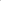 公務電話手機電郵校長(必填)教務(導)主任(必填)授課教師一(必填)授課教師二(必填)承辦人      教務主任            校長名稱名稱單位數量單價總價說明（請說明內容用途）經常門經常門經常門經常門經常門經常門經常門補助項目諮詢費小時邀請外聘專家學者給予辦理本計畫之各項諮詢活動規劃內容。單次諮詢費用上限為2500元（每人每日不得超過六小時；線上諮詢每日不超過三小時）。補助項目外聘講座鐘點費小時邀請專家學者入校協助教師提升教學專業知能，外聘講師鐘點費每小時不超過2000元（每人每日不得超過六小時；線上諮詢每日不超過三小時）。補助項目內聘講座鐘點費小時邀請主辦機關（構）、校內具有相關領域專長者，協助教師提升教學專業知能，內聘講師鐘點費每小時不超過1000元（每人每日不得超過六小時；線上諮詢每日不超過三小時）。補助項目國內進修費參與本計畫之教師，利用課餘時間以線上方式或至國內大學、公私營機構，進行英語教學增能所需之費用。每人每學期補助以兩萬元為限，備據實報實銷。補助項目代課費節教師參加本計畫成果發表會或相關會議，應與以公假排代，且支付代課教師相關代課費用。補助項目教材教具費配合本計畫自編或購買之教材教具（含圖書、材料、情境布置等）。補助項目資料蒐集費辦理本計畫所須購置之參考圖書資料或資料檢索等，以兩萬元為限。補助項目軟體費用以本計畫之網路教學資源等下載、註冊及使用之費用，備據實報實銷。補助項目印刷費份配合本計畫各項相關資料影印費用。補助項目補助英檢報名費人補助學生參加各項英語文檢定之報名費，總補助金額上限為經常門補助費用之百分之20。補助學生英語檢定報名費，每人限請領一次，最多以2,000元為限。鼓勵學生參加英語檢定報名費補助金，應依以下規定辦理：普通型高級中等學校學生須通過等同於CEFR B1級（或以上）之英語文檢定成績，始得發給；技術型高級中等學校普通型高級中等學校學生須通過等同於CEFR A2級（或以上）之英語文檢定成績，始得發給。原住民、身心障礙、身心障礙人士子女、低收入戶家庭成員、免納所得稅之農工漁民子女、失親、單親、隔代教養家庭成員或特殊境遇婦女之子女，得核實給予學生參加英文檢定之報名費用獎助金（學生一年以一次為限）。補助項目膳費人次辦理教師社群會議或本計畫相關內部會議，午、晚餐每餐膳費每人 80 元為限。補助項目國內旅費、短程車資人次辦理本計畫教師參加成果發表會或相關會議等所需之差旅費，依「國內出差旅費報支要點」編列，覈實支應。補助項目全民健康保險補充費式保險補充保險費：諮詢費、講座鐘點費、代課費總額＊2.11%。補助項目雜支式凡前項費用未列之辦公事務費用屬之，如文具用品、紙張、資訊耗材、資料夾、郵資等。補助項目其他
（自填）辦理本計畫各項內容所需之他項經費，依最新「教育部補（捐）助及委辦計畫經費編列基準表」編列及按實核銷。補助項目小計小計以上各項經費得相互勻支合計合計合計承辦人      主計            校長全英語教學計畫表全英語教學計畫表學生學習特質（100字）課程設計理念（100字）教學方法策略（條列式簡要說明）多元評量表現多模態 (Multimodality)資源運用與規劃預期成效學生學習成效、教師專業成長、教師社群發展、學校特色提升：全英語教學公開授課紀錄表 (配合公開授課)全英語教學公開授課紀錄表 (配合公開授課)授課教師：學校：班級：學生數：教材單元：日期、時間與節次：說課：(就班級特性、學生學習狀況、目前課程進度等說明)說課：(就班級特性、學生學習狀況、目前課程進度等說明)課程設計課程設計課程名稱：教學目標：教學內容：教學流程：教學重點：（可針對教學策略或學生學習問題加以闡述）多元評量：教學成果：附件：該教學單元教案其他教學相關內容課程名稱：教學目標：教學內容：教學流程：教學重點：（可針對教學策略或學生學習問題加以闡述）多元評量：教學成果：附件：該教學單元教案其他教學相關內容教學活動照片教學活動照片（照片）（照片）日期：說明： 日期：說明：（照片）（照片）日期：說明：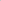 日期：說明：名詞定義名詞定義英語使用比例教師使用英語教學的比例佔課堂時間70%以上，教師透過自己語言或是教學素材提供學生最大量的英語輸入。語言適切性教師能正確使用課室英語（包括文法、用字），並且依照不同情境，給予教學指示、回應學生問題，增進學生的溝通理解，使課室教學活動順利進行。教學有效性參考的面向包括：學生能有效理解教師的英語表達、能跟隨課室教學內容與流程、能參與完成課堂活動、能有效運用課堂所學。多模態資源運用教師能適切使用多模態資源建立學習鷹架，輔助學生理解教學內容，如運用多媒體和肢體語言，輔助學生理解目標語。全英語教學檢核機制表全英語教學檢核機制表全英語教學檢核機制表全英語教學檢核機制表全英語教學檢核機制表全英語教學檢核機制表全英語教學檢核機制表全英語教學檢核機制表學校名稱: ____________________              授課日期：__________________________授課教師：_____________________           授課班級 :  __________________________教學單元：_________________________________________________________________教學節次：共________節，本次教學為第________節授課時間： _____：_____至_____：_____觀課人員：_____________________      學校名稱: ____________________              授課日期：__________________________授課教師：_____________________           授課班級 :  __________________________教學單元：_________________________________________________________________教學節次：共________節，本次教學為第________節授課時間： _____：_____至_____：_____觀課人員：_____________________      學校名稱: ____________________              授課日期：__________________________授課教師：_____________________           授課班級 :  __________________________教學單元：_________________________________________________________________教學節次：共________節，本次教學為第________節授課時間： _____：_____至_____：_____觀課人員：_____________________      學校名稱: ____________________              授課日期：__________________________授課教師：_____________________           授課班級 :  __________________________教學單元：_________________________________________________________________教學節次：共________節，本次教學為第________節授課時間： _____：_____至_____：_____觀課人員：_____________________      學校名稱: ____________________              授課日期：__________________________授課教師：_____________________           授課班級 :  __________________________教學單元：_________________________________________________________________教學節次：共________節，本次教學為第________節授課時間： _____：_____至_____：_____觀課人員：_____________________      學校名稱: ____________________              授課日期：__________________________授課教師：_____________________           授課班級 :  __________________________教學單元：_________________________________________________________________教學節次：共________節，本次教學為第________節授課時間： _____：_____至_____：_____觀課人員：_____________________      學校名稱: ____________________              授課日期：__________________________授課教師：_____________________           授課班級 :  __________________________教學單元：_________________________________________________________________教學節次：共________節，本次教學為第________節授課時間： _____：_____至_____：_____觀課人員：_____________________      學校名稱: ____________________              授課日期：__________________________授課教師：_____________________           授課班級 :  __________________________教學單元：_________________________________________________________________教學節次：共________節，本次教學為第________節授課時間： _____：_____至_____：_____觀課人員：_____________________      指標與檢核項目(對教學語言的期望)評量評量評量評量評量評量教師教學事實敘述（質性回饋）指標與檢核項目(對教學語言的期望)優優可待成長待成長NA教師教學事實敘述（質性回饋）課程暖身(1. 打招呼 2.課室安排及準備 3.了解進度 4. 說明課程目標)課程暖身(1. 打招呼 2.課室安排及準備 3.了解進度 4. 說明課程目標)課程暖身(1. 打招呼 2.課室安排及準備 3.了解進度 4. 說明課程目標)課程暖身(1. 打招呼 2.課室安排及準備 3.了解進度 4. 說明課程目標)課程暖身(1. 打招呼 2.課室安排及準備 3.了解進度 4. 說明課程目標)課程暖身(1. 打招呼 2.課室安排及準備 3.了解進度 4. 說明課程目標)課程暖身(1. 打招呼 2.課室安排及準備 3.了解進度 4. 說明課程目標)課程暖身(1. 打招呼 2.課室安排及準備 3.了解進度 4. 說明課程目標)英語使用比例語言適切性教學有效性多模態資源運用呈現(1. 課程開始 2. 教學指令 3. 用問題循序漸進引導學生思考 4. 確認學習進度與理解)呈現(1. 課程開始 2. 教學指令 3. 用問題循序漸進引導學生思考 4. 確認學習進度與理解)呈現(1. 課程開始 2. 教學指令 3. 用問題循序漸進引導學生思考 4. 確認學習進度與理解)呈現(1. 課程開始 2. 教學指令 3. 用問題循序漸進引導學生思考 4. 確認學習進度與理解)呈現(1. 課程開始 2. 教學指令 3. 用問題循序漸進引導學生思考 4. 確認學習進度與理解)呈現(1. 課程開始 2. 教學指令 3. 用問題循序漸進引導學生思考 4. 確認學習進度與理解)呈現(1. 課程開始 2. 教學指令 3. 用問題循序漸進引導學生思考 4. 確認學習進度與理解)呈現(1. 課程開始 2. 教學指令 3. 用問題循序漸進引導學生思考 4. 確認學習進度與理解)英語使用比例語言適切性教學有效性多模態資源運用練習(1. 說明練習活動 2. 鼓勵參與 3. 回應學生的錯誤)練習(1. 說明練習活動 2. 鼓勵參與 3. 回應學生的錯誤)練習(1. 說明練習活動 2. 鼓勵參與 3. 回應學生的錯誤)練習(1. 說明練習活動 2. 鼓勵參與 3. 回應學生的錯誤)練習(1. 說明練習活動 2. 鼓勵參與 3. 回應學生的錯誤)練習(1. 說明練習活動 2. 鼓勵參與 3. 回應學生的錯誤)練習(1. 說明練習活動 2. 鼓勵參與 3. 回應學生的錯誤)練習(1. 說明練習活動 2. 鼓勵參與 3. 回應學生的錯誤)英語使用比例語言適切性教學有效性多模態資源運用應用(1.說明應用活動 2.鼓勵獨立思考以及創意並融會貫通所學 3. 鼓勵深度參與增進多元互動)應用(1.說明應用活動 2.鼓勵獨立思考以及創意並融會貫通所學 3. 鼓勵深度參與增進多元互動)應用(1.說明應用活動 2.鼓勵獨立思考以及創意並融會貫通所學 3. 鼓勵深度參與增進多元互動)應用(1.說明應用活動 2.鼓勵獨立思考以及創意並融會貫通所學 3. 鼓勵深度參與增進多元互動)應用(1.說明應用活動 2.鼓勵獨立思考以及創意並融會貫通所學 3. 鼓勵深度參與增進多元互動)應用(1.說明應用活動 2.鼓勵獨立思考以及創意並融會貫通所學 3. 鼓勵深度參與增進多元互動)應用(1.說明應用活動 2.鼓勵獨立思考以及創意並融會貫通所學 3. 鼓勵深度參與增進多元互動)應用(1.說明應用活動 2.鼓勵獨立思考以及創意並融會貫通所學 3. 鼓勵深度參與增進多元互動)英語使用比例語言適切性教學有效性多模態資源運用課程結束(1. 提示課程時間2. 總評學生整體表現 3. 總結課程內容4. 宣布回家作業或評量5. 結束課程)課程結束(1. 提示課程時間2. 總評學生整體表現 3. 總結課程內容4. 宣布回家作業或評量5. 結束課程)課程結束(1. 提示課程時間2. 總評學生整體表現 3. 總結課程內容4. 宣布回家作業或評量5. 結束課程)課程結束(1. 提示課程時間2. 總評學生整體表現 3. 總結課程內容4. 宣布回家作業或評量5. 結束課程)課程結束(1. 提示課程時間2. 總評學生整體表現 3. 總結課程內容4. 宣布回家作業或評量5. 結束課程)課程結束(1. 提示課程時間2. 總評學生整體表現 3. 總結課程內容4. 宣布回家作業或評量5. 結束課程)課程結束(1. 提示課程時間2. 總評學生整體表現 3. 總結課程內容4. 宣布回家作業或評量5. 結束課程)課程結束(1. 提示課程時間2. 總評學生整體表現 3. 總結課程內容4. 宣布回家作業或評量5. 結束課程)英語使用比例語言適切性教學有效性多模態資源運用總評總評總評總評總評總評總評總評申請人員核章申請人員電子信箱承辦處室主任核章申請人員公務電話主計人員核章校長核章全英授課教師數：授課教師參與工作坊次數：授課教師一：＿＿＿＿次授課教師二：＿＿＿＿次合計：＿＿＿＿＿次實施班級數：    十年級：＿＿＿＿班    十一年級：＿＿＿＿班    十二年級：＿＿＿＿班    合計：＿＿＿＿＿班專業社群聚會次數：＿＿＿＿次實施班級數：    十年級：＿＿＿＿班    十一年級：＿＿＿＿班    十二年級：＿＿＿＿班    合計：＿＿＿＿＿班公開授課次數：    授課教師一：＿＿＿＿次    授課教師二：＿＿＿＿次    合計：＿＿＿＿＿次實施學生數：學生通過英語檢定人數：全英教案數：全英教學影片檔案數：授課教師一：班級：學生人數：每週全英授課時數：教材：設備：授課教師二：班級：學生人數：每週全英授課時數：教材：設備：（一）學生學習活動（100字）：（一）學生學習活動（100字）：（一）學生學習活動（100字）：照片及說明(自行增加)照片照片照片及說明(自行增加)文字說明(50字)文字說明(50字)（二）教師專業成長（100字）：（二）教師專業成長（100字）：（二）教師專業成長（100字）：照片及說明(自行增加)照片照片照片及說明(自行增加)文字說明(50字)文字說明(50字)（三）學生學習成果（100字）：（三）學生學習成果（100字）：（三）學生學習成果（100字）：照片及說明(自行增加)照片照片照片及說明(自行增加)文字說明(50字)文字說明(50字)（四）學校整體形象（100字）：（四）學校整體形象（100字）：（四）學校整體形象（100字）：照片及說明(視需要填寫)照片照片照片及說明(視需要填寫)文字說明(50字)文字說明(50字)